 TOWN OF OMRO, WINNEBAGO COUNTY, WISCONSIN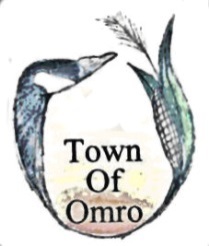 BUDGET SUMMARYNotice is hereby given that on Monday, October 16, 2017, at 6:00 p.m., at the Omro Town Hall at 4205 Rivermoor Road, Omro, Wisconsin a PUBLIC HEARING on the PROPOSED BUDGET of the Town of Omro, Winnebago County, will be held.  The Proposed Budget, in detail, is available for inspection at the Clerk’s Office in the Town Hall by appointment.  Please call(920) 685-2111.  The following is a Summary of the Proposed 2018 Budget:General Fund Revenues (Current 2017 Budget: )				General Fund Revenues (Proposed 2018 Budget: )Tax Collections					$357,101		Tax Collections			                        $347,491Other Tax Collections					      9,650		Other Tax Collections					      8,650Intergovernmental Revenues				  153,449		Intergovernmental Revenues				  129,449Licenses, Permits, Forfeitures			    49,415		Licenses, Permits, Forfeitures			    50,515Public Charges for Services				    12,500		Public Charges for Services				    23,000Miscellaneous Revenue				        849		Miscellaneous Revenue				      2,749     Total Revenues					$582,964		     Total Revenues					$561,854Cash Balance Applied				    10,000		Cash Balance Applied				    20,000     TOTAL 2017 BUDGETED REVENUES		$592,964		     TOTAL 2018 BUDGETED REVENUES		$581,854General Fund Expenditures (Current 2017 Budget :)			General Fund Expenditures (Proposed 2018 Budget: ) General Government					$109,855		General Government					$113,207Public Safety						    59,748		Public Safety						    61,892	Public Works						  308,291		Public Works						  295,180Health & Human Services				      3,100		Health & Human Services				      3,100Culture, Recreation & Education			      7,100		Culture, Recreation & Education			      4,200Conservation & Development				    37,504		Conservation & Development				    47,534Miscellaneous Expenditures				    57,366		Miscellaneous Expenditures				    54,741     Total Expenditures				$582,964		     Total Expenditures				$579,854Contingency						    10,000		Contingency						      2,000     TOTAL 2017 BUDGETED EXPENDITURES	$592,964		     TOTAL 2018 BUDGETED EXPENDITURES	$581,854										Submitted by:	Jessica Hargrave, Clerk, Town of Omro										Posted:		September 28, 2017